Temeljem članka 44. Statuta Općine Omišalj (“Službene novine Primorsko-goranske županije“ broj 5/21) i članka 5. stavka 2. Odluke o uvjetima, načinu i kriterijima sufinanciranja obnove fasada u staroj jezgri naselja Omišalj i Njivice za 2022. godinu (“Službene novine Primorsko-goranske županije“ broj 33/21), Općinska načelnica Općine Omišalj raspisujeJAVNI POZIVZA SUFINANCIRANJE OBNOVE FASADA U STAROJ JEZGRI NASELJA OMIŠALJ I NJIVICE U 2022. GODINII. PREDMET JAVNOG POZIVASufinanciranje obnove fasada u staroj jezgri naselja Omišalj i Njivice za 2022. godinu.II. PRIHVATLJIVI KORISNICIPravo na korištenje sredstava mogu ostvariti fizičke osobe:koje su (su)vlasnici objekta koji se nalazi u staroj jezgri naselja Omišalj i Njivice, čiji je obuhvat definiran Prilozima 1. i 2. ovog Javnog poziva,koje su državljani Republike Hrvatske,koje nemaju nepodmirenih dugovanja prema Općini Omišalj.III. PRIHVATLJIVI TROŠKOVIPod prihvatljivim troškovima koji će se sufinancirati u sklopu ovog Javnog poziva podrazumijevaju se troškovi svih potrebnih građevinskih radova obnove pročelja s obzirom na tip, oblik, vrstu građevine i vrstu materijala kojima su građene, koji se izvode u razdoblju od 01.01.2022. godine do 10.12.2022. godine, kao i troškovi građevinskog materijala za izvođenje navedenih radova.Obnova fasada postojećih zgrada obuhvaća sufinanciranje radova i ugradnju sustava toplinske izolacije zidova i fasadnih stijena, uključujući završni sloj prema vanjskom negrijanom prostoru na zgradama koje nemaju ugrađenu toplinsku izolaciju i na zgradama koje imaju ugrađenu toplinsku izolaciju koja je oštećena ili dotrajala.Za izvođenje radova obnove fasade postojećih zgrada mora se angažirati pravna ili fizička osoba registrirana za obavljanje odgovarajuće djelatnosti u građevinarstvu.U sklopu ovog Javnog poziva neće se sufinancirati troškovi:zahvata obnove na krovu,nabave novih stolarskih i bravarskih elemenata pročelja (prozora, vrata, ostakljenih stijena, nosive konstrukcije ovješenih fasadnih sustava s montažnim materijalom, ograda i slično) koji se ugrađuju u ili na vanjski zid ili rub zgrade prema negrijanom prostoru,sanacije kapilarne i/ili temeljne vlage,konstruktivne sanacije zgrade.Pod opravdane troškove radova u postupku obnove fasada smatrati će se oni koji su navedeni u ponudi odabranog izvođača radova koju će u postupku obrade zahtjeva ocijeniti Povjerenstvo za provedbu sufinanciranja obnove fasada (dalje u tekstu: Povjerenstvo) kao opravdanu ili neopravdanu. Svi ostali izvanredni i nepredvidljivi troškovi koji mogu nastati u postupku obnove fasade, van naprijed navedene ponude i mišljenja, smatrati će se neprihvatljivima te će iste u cijelosti snositi naručitelji tih radova ili usluga.IV. IZNOS SUFINANCIRANJAOpćina Omišalj sufinancira obnovu fasada u staroj jezgri naselja Omišalj i Njivice u vrijednosti do 50% opravdanih troškova ulaganja, ali najviše do iznosa od 50.000,00 kn. Također, za opravdane troškove prihvatit će se kumulativni trošak radova na uređenju fasade do 500,00 kn/m², odnosno Općina Omišalj će sufinancirati iznos do 250,00 kn/m² (50% od pune cijene).V. NAČIN PROVEDBESufinanciranje temeljem ovog Javnog poziva moguće je ostvariti temeljem Zahtjeva za sufinanciranje obnove fasada (Prilog 3. ovog Javnog poziva), uz kojeg podnositelj obvezno prilaže sljedeće dokaze: presliku osobne iskaznice (obostrano),fotografije postojećeg stanja svih pročelja građevine na kojima se planira obnova fasade,zemljišnoknjižni izvadak (vlasnički list), ne stariji od 60 dana,dokaz o legalnosti zgrade (građevinska dozvola, uporabna dozvola, završno izvješće nadzornog inženjera, rješenje o izvedenom stanju, potvrda da je građevina izgrađena prije 15.02.1968. godine ili drugi odgovarajući dokaz),odobrenje za građenje, odnosno dokument koji odgovara planiranom zahvatu na građevini, sukladno Zakonu o gradnji („Narodne novine“ broj 153/13, 20/17, 39/19 i 125/19) te Pravilniku o jednostavnim i drugim građevinama i radovima („Narodne novine“ broj 112/17, 34/18, 36/19, 98/19 i 31/20). Navedeno je potrebno dostaviti samo u slučaju da se prijavljuje zgrada koja ima više od tri stana, odnosno tri funkcionalne jedinice ili građevinsku (bruto) površinu veću od 600 m2,ponudu odabranog izvođača radova te dokaz o sposobnosti istog za obavljanje profesionalne djelatnosti (izvadak iz sudskog, obrtnog, strukovnog ili drugog odgovarajućeg registra), koju će u postupku obrade zahtjeva Povjerenstvo ocijeniti kao opravdanu ili neopravdanu,posebne uvjete zaštite za obnovu fasade Konzervatorskog odjela Ministarstva kulture Republike Hrvatske,prikaz boje koja bi se koristila za obnovu fasade (iz kataloga ili slično),izjavu o osiguranju vlastitih sredstava (Obrazac Izjave čini Prilog 4. ovog Javnog poziva),potvrdu o nepostojanju duga prema Općini, ne stariju od 30 dana (izdaje se temeljem ispunjenog Obrasca Zahtjeva za potvrdu o nepostojanju duga - Prilog 5. ovog Javnog poziva),suglasnost ostalih suvlasnika za podnošenje zahtjeva za sufinanciranje obnove fasada ukoliko podnositelj zahtjeva nije jedini vlasnik.Sve navedene dokumente podnositelj Zahtjeva za sufinanciranje obnove fasada može dostaviti u neovjerenoj preslici. Općina Omišalj može od podnositelja zatražiti dostavu izvornika ili ovjerenih preslika traženih dokumenata.Zahtjevi za sufinanciranje obnove fasada se obrađuju prema redoslijedu zaprimanja, a moguće ih podnijeti do utroška raspoloživih proračunskih sredstava za 2022. godinu, ali ne kasnije od 01.10.2022. godine.Nakon što Povjerenstvo utvrdi da vlasnik ili svi suvlasnici ili upravitelj zgrade u svojstvu podnositelja Zahtjeva ostvaruje pravo na sufinanciranje, predložit će Općinskoj načelnici donošenje Odluke o dodjeli sufinanciranja te sklapanje Ugovora o dodjeli nepovratnih sredstava za sufinanciranje obnove fasada u staroj jezgri naselja Omišalj i Njivice.Ugovor o dodjeli nepovratnih sredstava za sufinanciranje obnove fasada sklopiti će se između Općine, s jedne strane, te s (su)vlasnicima zgrada, s druge strane.VI. ISPLATA SREDSTAVA I KONTROLAUgovorena nepovratna sredstva isplatit će se po okončanju radova obnove fasade, temeljem dostavljenog Zahtjeva za isplatu sufinanciranja fasada (Prilog 6. ovog Javnog poziva) uz koji se prilažu:Zapisnik o primopredaji i Konačni obračun o izvedenim radovima potpisani od strane podnositelja Zahtjeva za isplatu (u svojstvu naručitelja radova) i izvođača radova;račun(i) za nabavljeni materijal za uređenje fasada i/ili izvršene radove. Izvođač radova je dužan na svakom ispostavljenom računu naznačiti lokaciju zgrade na kojoj su se izvodili radovi obnove fasada (ulica, kućni broj, naselje, katastarska čestica i katastarska općina) te se pozvati na klasifikacijsku oznaku i urudžbeni broj Ugovora o sufinanciranju;fotografije pročelja građevine na kojima je provedena obnova.Po primitku Zahtjeva za isplatu, Povjerenstvo će prije isplate ugovorenih bespovratnih sredstava izvršiti pregled usklađenosti istog sa činjeničnim stanjem i utvrditi jesu li radovi obnove fasade izvedeni u skladu sa dostavljenom dokumentacijom. Ukoliko Povjerenstvo utvrdi da zatečeno stanje ne odgovara podacima dostavljenima u sklopu Zahtjeva za isplatu sufinanciranja i/ili uz njega priloženoj dokumentaciji, Općina zadržava pravo neisplaćivanja dodijeljenih sredstava. Ukoliko Povjerenstvo utvrdi da su radovi na obnovi fasada izvršeni u manjem obuhvatu nego što je predviđeno ponudom odabranog izvođača dostavljenom uz Zahtjev za sufinanciranje, Općina Omišalj zadržava pravo korigiranja iznosa sufinanciranja. Podnositelj je dužan Zahtjev za isplatu sufinanciranja sa pratećom dokumentacijom dostaviti Općini najkasnije do 15.12.2022. godine. Sva dokumentacija dostavljena poslije navedenog datuma neće biti uvažena.Isplata sredstava izvršiti će se najkasnije u roku od 30 dana od dana dostave potpunog Zahtjeva za isplatu sufinanciranja sa propisanim prilozima, nakon što je Povjerenstvo utvrdilo valjanost istog. Isplata sredstava se može izvršiti na dva načina, ovisno o odabiru podnositelja:izravno na transakcijski račun izvođača radova, temeljem dostavljenog računa za izvedene radove u visini odobrenog sufinanciranja naslovljenog na Općinu. Podnositelj Zahtjeva za isplatu također je dužan Općini dostaviti izvadak sa transakcijskog računa ili potvrdu o uplati kao dokaz da je uplatio sredstva izvođaču za dio obavljenih radova koje se je obvezao financirati iz vlastitih sredstava; iliizravno na transakcijski račun podnositelja Zahtjeva za isplatu, temeljem izvatka sa transakcijskog računa ili potvrde o uplati čime podnositelj dokazuje da je izvođaču u punom iznosu uplatio sredstva za obavljene radove.VII. NAČIN PODNOŠENJA ZAHTJEVAZahtjev za sufinanciranje obnove fasada je potrebno dostaviti u zatvorenoj omotnici sa naznakom „Javni poziv – sufinanciranje obnove fasada“, osobno ili putem pošte na adresu:OPĆINA OMIŠALJ, Prikešte 13, 51513 Omišalj.VIII. INFORMIRANJE O JAVNOM POZIVUSve informacije o ovom Javnom pozivu mogu se dobiti u Upravnom odjelu Općine Omišalj, radnim danom od 09,00 do 15,00 h, pozivom na tel. broj 051/661-977, ili putem elektronske pošte, upitom na kristijan.loncaric@omisalj.hr.Strankama koje su zainteresirane prijaviti se za sufinanciranje temeljem ovog Javnog poziva preporuča se da prije prijave poruče odredbe Odluke o uvjetima, načinu i kriterijima sufinanciranja obnove fasada u staroj jezgri naselja Omišalj i Njivice za 2022. godinu (koja čini Prilog 7. ovog Javnog poziva), kako bi bili potpuno upoznati sa svim bitnim stvarima vezanima za sufinanciranje obnove fasada u staroj jezgri naselja Omišalj i Njivice u 2022. godini.Tekst ovog Javnog poziva u strojno čitljivome obliku, kao i sve njegove priloge moguće je preuzeti na mrežnim stranicama Općine Omišalj.KLASA: 361-01/22-01/1URBROJ: 2170-30-22-01-2		U Omišlju, 19.01.2022. godine.Općinska načelnicamr. sc. Mirela Ahmetović, v.r.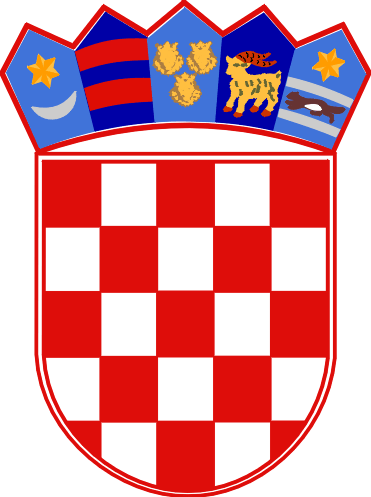 REPUBLIKA HRVATSKAPRIMORSKO-GORANSKA ŽUPANIJAOPĆINA OMIŠALJOPĆINSKA NAČELNICA